IX  РЕГИОНАЛЬНЫЙ ЧЕМПИОНАТ «АБИЛИМПИКС» 2024В РОСТОВСКОЙ ОБЛАСТИКОНКУРСНОЕ ЗАДАНИЕпо компетенцииБАНКОВСКОЕ ДЕЛО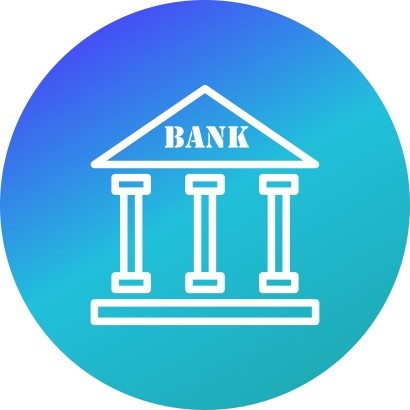 Новочеркасск, 2024Описание компетенции.Актуальность компетенции.Банковское дело – неотъемлемая часть экономики каждого государства. Данная компетенция является актуальной, поскольку это сфера жизни, в которой должен разбираться современный человек, если он желает сохранить и приумножить свои накопления, оформлять кредиты, хочет пользоваться другими услугами финансовых учреждений.Банковское дело позволяет понять, как и для чего используется банковский сектор, как он развивается, организуется, регулируется.Суть банковского дела заключается в постепенном накоплении, надежном хранении, приумножении капиталов посредством управления активами и пассивами, оказания сберегательных, инвестиционных, кредитных услуг, а также операций по обмену валюты, по обращению ценных бумаг, по безналичному расчету и т. д.Потенциальные работодатели профессионального конкурса по компетенции«Банковское дело»Профессии, по которым участники смогут трудоустроиться после получения данной компетенции.В данном разделе, согласно полученным профессиональным компетенциям и ФГОС специальности 38.02.07 Банковское дело, указывается наименование профессии, должности, по которым могут трудоустраиваться участники профессионального конкурса по компетенции «Банковское дело».Ссылка на образовательный и/или профессиональный стандарт.Требования к квалификации.Конкурсное задание.Краткое описание задания.Конкурсное задание состоит из 4 модулей, включает обязательную к выполнению часть (инвариант) – модули А, Б, В и вариативную часть – модуль Г. Общее количество баллов конкурсного задания составляет 100.Структура и подробное описание конкурсного задания.Последовательность выполнения задания.Конкурсное задание представляет собой серию из модулей: независимых между собой результатами из предыдущего. Все задания выполняются последовательно: модули А, Б, В, Г в рамках указанного времени. Если участник конкурса не успевает выполнить задание в отведённое время, то он сдаёт задание в том виде, в котором он его выполнил, без права на дополнительное время. Если участник выполнил задание раньше времени, то он отдыхает до конца указанного времени. Баллы за лучшее время дополнительно не начисляются.Участнику при выполнении конкурсного задания необходимо:Изучить конкурсное заданиеВыделить ключевые моменты в конкурсном заданииВыполнить задания в соответствии с установленными требованиями и времениУметь работать с предоставленными документамиУметь работать с нормативной документациейУметь работать на ПКПредоставить результаты работы перед экспертамиОсобые указания:Каждый участник может принести на площадку данной компетенции предметы, согласно своей нозологии, облегчающую работу на площадке, и сменную обувь.Например, для тех, у кого плохое зрение могут  принести свое увеличительное стекло.Больше ничего приносить участникам на площадку соревнований нельзя. Всем необходимым обеспечит организатор конкурса.Задание для школьниковМодуль АПрезентация банка по заданным критериямВ ходе выполнения конкурсного задания участник представляет заранееподготовленную презентацию банка по заданным критериям. Предварительно подготовленное задание заключается в создании презентации. В презентации должно быть дано общее представление о кредитной организации, ее финансовых показателях, рейтингах, а также подробная карта банковских продуктов. С помощью презентации участник должен представить свой банк.Структура презентации:Название банка Логотип банка Миссия банкаРеализуемые банковские продукты и услуги Банковские реквизитыПрезентовать имеющуюся линейку кредитных продуктов Время на защиту – 5 минутСлайды – максимум 20Модуль БОформление расчетно-платежных документовВ ходе выполнения конкурсного задания участник заполняет в электронном виде расчетно-платежный документ по предоставленным на бумажном носителе реквизитам.Модуль ВОформление кредитной документацииВ ходе выполнения конкурсного задания участник должен уметь оформлять кредитный договор.Модуль ГКонсультация клиента по банковским продуктамВ ходе выполнения конкурсного задания участник должен уметь производить консультацию клиентов с соблюдением этапов продаж.Задание для студентовМодуль АКонсультация клиента по приему платежейВ ходе выполнения конкурсного задания участник консультирует клиента по вопросу приема платежей.Модуль БКонсультация клиента по кредитуВ ходе выполнения конкурсного задания участник консультирует клиента по потребительскому кредиту.Модуль ВКонсультация клиента по банковским продуктам и услугамВ ходе выполнения конкурсного задания участник консультирует клиента по открытию депозита.Модуль ГКонсультация клиента по инвестиционным банковским продуктамВ ходе выполнения конкурсного задания участник консультирует клиента поинвестиционным банковским продуктам.Задание для специалистовМодуль АКонсультация клиента по приему платежейВ ходе выполнения конкурсного задания участник консультирует клиента по вопросу приема платежей.Модуль БКонсультация клиента по кредитуВ ходе выполнения конкурсного задания участник консультирует клиента по потребительскому кредиту.Модуль ВКонсультация клиента по банковским продуктам и услугамВ ходе выполнения конкурсного задания участник консультирует клиента по открытию депозита.Модуль ГКонсультация клиента по инвестиционным банковским продуктамВ ходе выполнения конкурсного задания участник консультирует клиента по инвестиционным банковским продуктам.30% изменение конкурсного заданияДля категории «школьники»Непосредственно перед днем соревнования будут внесены 30%-ные изменения в содержание конкурсного задания.Модуль Г Консультация клиента по банковским продуктамИзменения могут коснуться продукта или услуги, по которому необходимо осуществить консультацию клиента.Для категории «студенты»30%-ные изменения в содержание конкурсного задания: Модуль ГКонсультация клиента по инвестиционным банковским продуктамИзменения могут коснуться формы работы с клиентом по инвестиционным банковским продуктам.Для категории «специалисты»Непосредственно перед днем соревнования будут внесены 30%-ные изменения в содержание конкурсного задания.Модуль ГКонсультация клиента по инвестиционным банковским продуктамИзменения могут коснуться формы работы с клиентом по инвестиционным банковским продуктам.Критерии оценки выполнения задания для категории «школьники»Модуль А. Презентация банка по заданным критериямМодуль Б. Оформление расчетно-платежных документовМодуль В. Оформление кредитной документацииМодуль Г. Консультация клиента по банковским продуктамКритерии оценки выполнения задания для категории «студенты»Модуль А. Консультация клиента по приему платежейМодуль Б. Консультация клиента по кредитуМодуль В. Консультация клиента по банковским продуктам и услугамМодуль Г. Консультация клиента по инвестиционным банковским продуктамКритерии оценки выполнения задания для категории «специалисты»Модуль А. Консультация клиента по приему платежейМодуль Б. Консультация клиента по кредитуМодуль В. Консультация клиента по банковским продуктам и услугамМодуль Г. Консультация клиента по инвестиционным банковским продуктамПеречень используемого оборудования, инструментов и расходных материалов.Школьники, студенты, специалистыМинимальные требования к оснащению рабочих мест с учетом всех основных нозологий.В данном пункте указаны требования с учетом всех нозологий к застройке соревновательной площадки по компетенции, согласно с п. 8.2.1 Свода правил СП 59.13330.2016 «Доступность зданий и сооружений для маломобильных групп населения»,Подробнее: https://tiflocentre.ru/voprosy-po-adaptacii-uchebnie-zavedeniya-klassa.php В данной таблице учтены изменения нового свода правил СП 59.13330.2016. Схемаадаптации соответствует нормам, вступившим в силу 15 Мая 2017 года, подробнее: https://tiflocentre.ru/voprosy-po-adaptacii-uchebnie-zavedeniya-klassa.phpСпециализированное оборудование, указано в соответствии с требованиями ведущего производителя средств реабилитации в России, с учетом всех нозологий к оснащению рабочего места по компетенции, более подробная информация из ссылки https://www.istok-audio.com/Схема застройки соревновательной площадки для всех категорийСхема расположения конкурсной площадки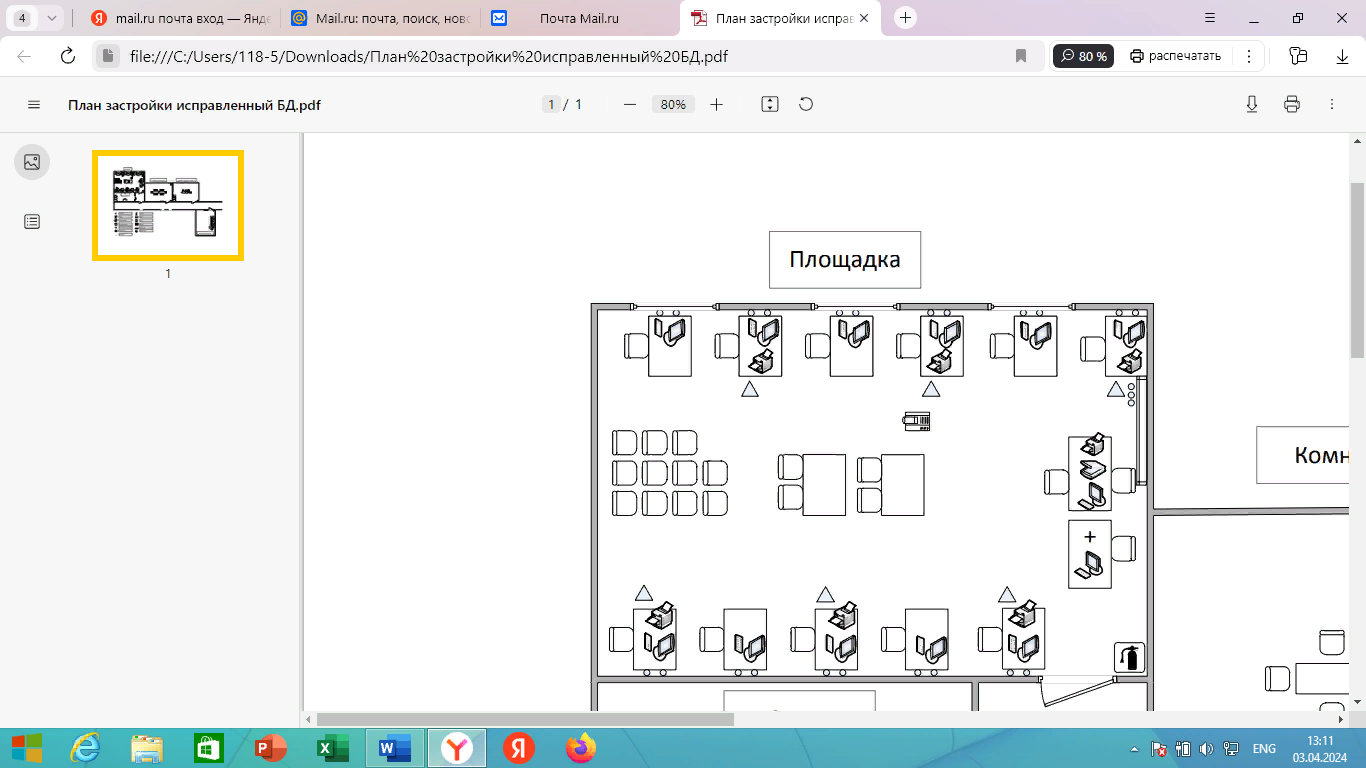 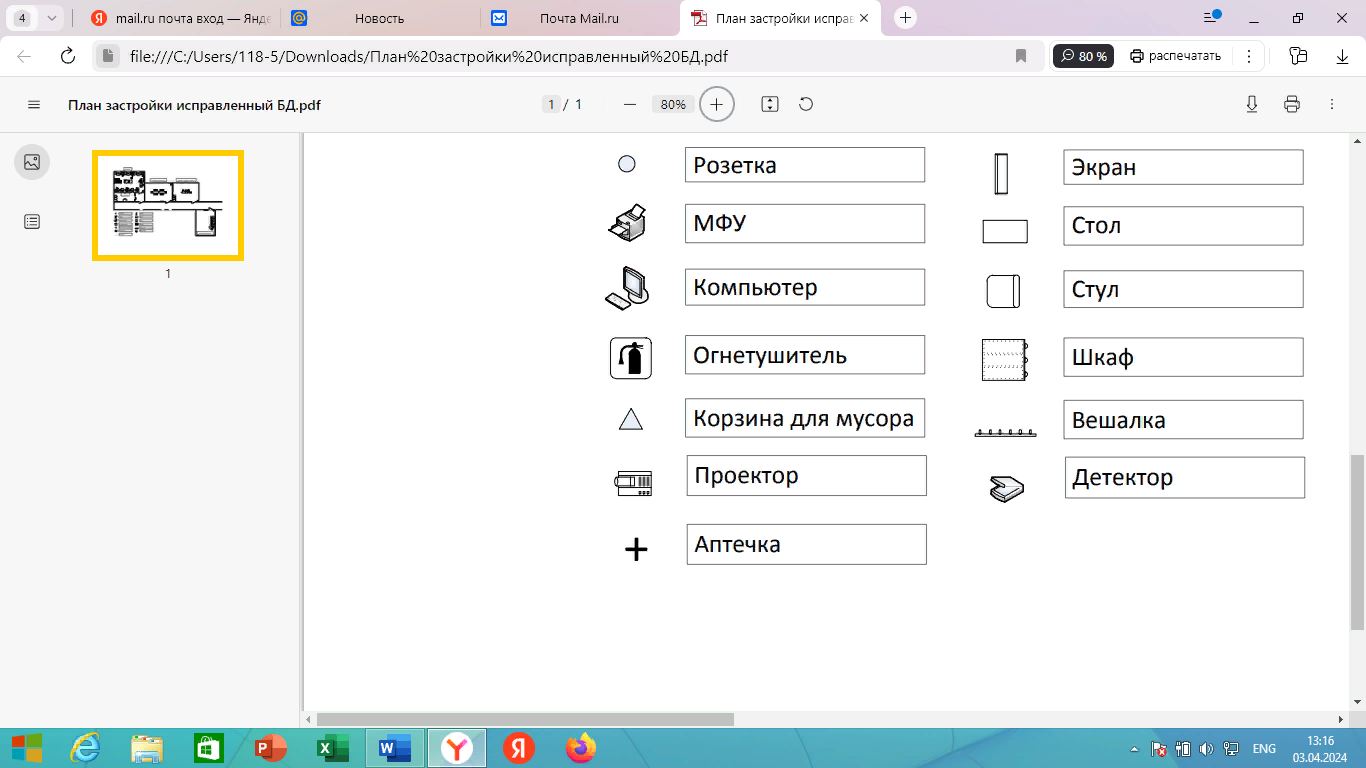 Площадь соревновательной площадки 56,6 м2Схема расположения комнаты экспертов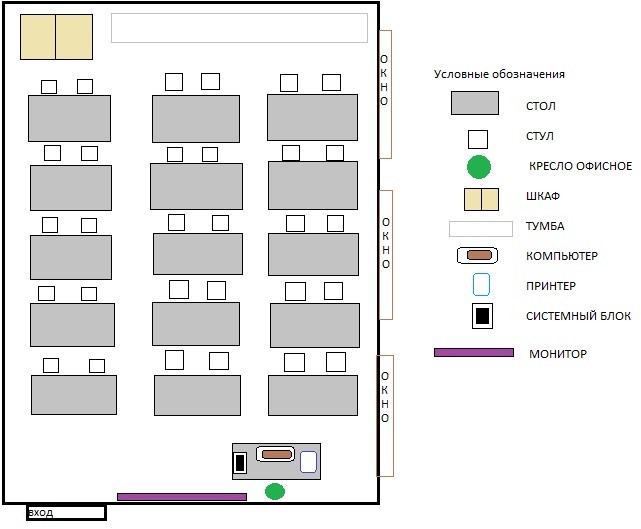 Площадь комнаты экспертов 45,1 м2Требования охраны труда и техники безопасностиОбщие вопросы1.1. При работе с ПК рекомендуется организация перерывов на 10 минут через каждые 50 минут работы. Время на перерывы уже учтено в общем времени задания, и дополнительное время участникам не предоставляетсяЗапрещается находиться возле ПК в верхней одежде, принимать пищу и курить, употреблять во время работы алкогольные напитки, а также быть в состоянии алкогольного, наркотического или другого опьянения.Участник соревнования должен знать месторасположение первичных средств пожаротушения и уметь ими пользоваться.О каждом несчастном случае пострадавший или очевидец несчастного случая немедленно должен известить ближайшего эксперта.Участник соревнования должен знать местонахождения медицинской аптечки, знать местонахождение врача на площадке. При необходимости вызвать скорую медицинскую помощь.При работе с ПК участники соревнования должны соблюдать правила личной гигиены.Работа на конкурсной площадке разрешается исключительно в присутствии эксперта. Запрещается присутствие на конкурсной площадке посторонних лиц.По всем вопросам, связанным с работой компьютера, следует обращаться к эксперту.6.2. Требования охраны труда перед началом работыПеред включением используемого на рабочем месте оборудования участник соревнования обязан:Осмотреть и привести в порядок рабочее место, убрать все посторонние предметы, которые могут отвлекать внимание и затруднять работу.Проверить правильность установки стола, стула, подставки под ноги, уголнаклона экрана монитора, положения клавиатуры в целях исключения неудобных поз и длительных напряжений тела. Особо обратить внимание на то, что дисплей должен находиться на расстоянии не менее 50 см от глаз (оптимально 60-70 см).Проверить правильность расположения оборудования.Кабели электропитания, удлинители, сетевые фильтры должны находиться с тыльной стороны рабочего места.Убедиться в отсутствии засветок, отражений и бликов на экране монитора.Убедиться в том, что на устройствах ПК (системный блок, монитор, клавиатура) не располагаются сосуды с жидкостями, сыпучими материалами (чай, кофе, сок, вода и пр.).Включить электропитание в последовательности, установленной инструкцией по эксплуатации на оборудование; убедиться в правильном выполнении процедуры загрузки оборудования, правильных настройках.При выявлении неполадок сообщить об этом эксперту и до их устранения к работе не приступать.6.3. Требования охраны труда во время работыВ течение всего времени работы со средствами компьютерной и оргтехники участник соревнования обязан:содержать в порядке и чистоте рабочее место;следить за тем, чтобы вентиляционные отверстия устройств ничем не были закрыты;выполнять требования инструкции по эксплуатации оборудования.Участнику соревнований запрещается во время работы:отключать и подключать интерфейсные кабели периферийных устройств;класть на устройства средств компьютерной и оргтехники бумаги, папки и прочие посторонние предметы;прикасаться к задней панели системного блока (процессора) при включенном питании;отключать электропитание во время выполнения программы,допускать попадание влаги, грязи, сыпучих веществ на устройства средств компьютерной и оргтехники;производить самостоятельно вскрытие и ремонт оборудования;производить самостоятельно вскрытие и заправку картриджей принтеров или копиров;работать со снятыми кожухами устройств компьютерной иоргтехники;располагаться при работе на расстоянии менее 50 см от экрана монитора.При работе с текстами на бумаге, листы надо располагать как можно ближе к экрану, чтобы избежать частых движений головой и глазами при переводе взгляда.Рабочие столы следует размещать таким образом, чтобы видео дисплейные терминалы были ориентированы боковой стороной к световым проемам, чтобы естественный свет падал преимущественно слева.Освещение не должно создавать бликов на поверхности экрана.Продолжительность работы на ПК без регламентированных перерывов не должна превышать 1-го часа. Во время регламентированного перерыва с целью снижения нервно- эмоционального напряжения, утомления зрительного аппарата, необходимо выполнять комплексы физических упражнений.6.4. Требования охраны труда в аварийных ситуациях1.1 Обо всех неисправностях в работе оборудования и аварийных ситуациях сообщать непосредственно эксперту.При обнаружении обрыва проводов питания или нарушения целостности их изоляции, неисправности заземления и других повреждений электрооборудования, появления запахагари, посторонних звуков в работе оборудования и тестовых сигналов, немедленно прекратить работу и отключить питание.При поражении пользователя электрическим током принять меры по его освобождению от действия тока путем отключения электропитания и до прибытия врача оказать потерпевшему первую медицинскую помощь.В случае возгорания оборудования отключить питание, сообщить эксперту, позвонить в пожарную охрану, после чего приступить к тушению пожара имеющимися средствами.6.5. Требования охраны труда по окончании работыПо окончании работы участник соревнования обязан соблюдать следующую последовательность отключения оборудования:произвести завершение всех выполняемых на ПК задач;отключить питание в последовательности, установленной инструкцией по эксплуатации данного оборудования.в любом случае следовать указаниям экспертовУбрать со стола рабочие материалы и привести в порядок рабочее место.Обо всех замеченных неполадках сообщить экспертуНаименование потенциального работодателя, работодателя-партнёраКонтактыПАО СберБанк8(800)555-55-50, 900Банк ВТБ (ПАО)8 (800) 200-77-99, 1000АО «Альфа-Банк»8 800 200 00 00ПАО «Донкомбанк»8-800-775-66-22Код по перечню профессий рабочих, должностей служащих, по которым осуществляется профессиональное обучениеНаименование профессий рабочих, должностей служащих20002Агент банка23548Контролёр (Сберегательного банка)ШкольникиСтудентыСпециалисты1. Федеральный государственный образовательный стандарт1. ФГОС СПО 38.02.07«Банковское дело»2. ФГОС ВО 38.04.08«Финансы и кредит»1. ФГОС СПО38.02.07 «Банковское дело»среднего (полного) общего образования2. ФГОС СПО 38.02.07«Банковское дело»2.ФГОС ВО 38.04.08«Финансы и кредит»ШкольникиСтудентыСпециалистызнать: нормативные правовые документы, регулирующие организацию безналичных расчетов, организацию обслуживания счетов бюджетов бюджетной  системыРоссийской  Федерации, совершение операций с использованием платежных карт, операции   по международным расчетам, связанным с экспортом и импортом товаров и услуг; локальные нормативные акты и методические документы в области платежных услуг; нормы международного права, определяющие   правила проведения международных расчетов; содержание и порядок формирования юридических дел клиентов; порядок открытия и закрытия лицевых счетов клиентов в валюте Российской Федерации и иностранной валюте; правила совершения операций по расчетным счетам, очередность   списания денежных средств; порядок оформления, представления, отзыва и возврата расчетных документов;    порядок планирования операций с наличностью;   порядоклимитирования  остатков денежной наличности в кассах клиентов; формы расчетов и технологии совершениярасчетных  операций; содержание и порядок заполнения расчетныхдокументов;   порядок нумерации лицевых счетов, на которых учитываются средства бюджетов; порядок и особенности проведения операций по счетам бюджетов различных уровней; системы межбанковских  расчетов; порядок проведения и учет расчетов по корреспондентскимсчетам,        открываемым        взнать: нормативные правовые документы, регулирующие организацию безналичных расчетов, организацию обслуживания счетов бюджетов бюджетной  системыРоссийской  Федерации, совершение операций с использованием платежных карт, операции    по международным  расчетам, связанным с экспортом и импортом товаров и услуг; локальные нормативные акты и методические документы в области платежных услуг; нормы международного права, определяющие    правила проведения международных расчетов; содержание и порядок формирования юридических дел клиентов; порядок открытия и закрытия лицевых счетов клиентов в валюте Российской Федерации и иностранной валюте; правила совершения операций по расчетным счетам, очередность    списания денежных средств; порядок оформления, представления, отзыва и возврата расчетных документов;     порядок планирования операций с наличностью;    порядоклимитирования  остатков денежной наличности в кассах клиентов; формы расчетов и технологии совершениярасчетных   операций; содержание и порядок заполнения  расчетных документов; порядок нумерации лицевых счетов, на которых учитываются     средства бюджетов; порядок и особенности проведения операций по счетам бюджетов различных уровней; системы межбанковских    расчетов; порядок проведения и учет расчетов по корреспондентскимсчетам,        открываемым        вуметь: оформлять договоры банковского счета с клиентами; проверять правильность и полноту оформления расчетных документов; открывать и закрывать лицевые счета в валюте Российской Федерации и иностранной валюте; выявлять возможность оплаты расчетных документов исходя из состояния расчетного счета клиента, вести картотеку неоплаченных расчетныхдокументов;  оформлять выписки из лицевых счетов клиентов; рассчитывать и взыскивать      суммы вознаграждения за расчетное обслуживание; рассчитывать прогноз кассовых оборотов; составлять календарь выдачи наличных денег; рассчитывать минимальный     остаток денежной наличности в кассе; составлять отчет о наличном денежном   обороте; устанавливать лимит остатков денежной наличности в кассах клиентов; выполнять и оформлять    расчеты платежными поручениями, аккредитивами в банке плательщика и в банке поставщика, платежными требованиями в банке поставщика и в банке плательщика, инкассовыми поручениями, чеками; отражать в учете операции по расчетным счетам клиентов; исполнять и оформлять операции по возврату сумм, неправильно зачисленных на счета клиентов; оформлять открытие счетов по учету доходов и средств бюджетов всех уровней; оформлять и отражать в учете операции по зачислению средств на счета бюджетов различных уровней; оформлять и   отражать   в   учете   возвратналогоплательщикам         суммподразделениях Банка России; порядок проведения и учет расчетов между кредитными организациями черезкорреспондентские   счета (ЛОРО и НОСТРО); порядок проведения и учет расчетных операций между филиалами внутри одной кредитной организации;  формы международных расчетов:аккредитивы,           инкассо, переводы,     чеки;      виды платежных       документов, порядок    проверки     их соответствия     условиям   и формам расчетов;     порядок проведения и отражение в учете операций     международных расчетов  с    использованием различных форм; порядок и отражение в учете переоценки средств в иностранной валюте; порядок  расчета     размеров открытых валютных позиций; порядок        выполнения уполномоченным        банком функций  агента    валютного контроля; меры, направленные на     предотвращение использования транснациональных    операций для преступных целей; системы международных  финансовых телекоммуникаций;         виды платежных карт и операции, проводимые       с      их использованием;  условия  и порядок выдачи   платежных карт; технологии и порядок учета   расчетов       с использованием    платежных карт,        документальное оформление    операций    с платежными картами; типичные нарушения  при    совершении расчетных операций по счетам клиентов,     межбанковских расчетов,     операций     с платежными картами. нормативные правовые акты, регулирующие осуществление кредитных    операций    и обеспечение       кредитных обязательств; законодательство Российской   Федерации   о противодействии легализации (отмыванию)         доходов, полученных преступным путем, и финансированию терроризма; законодательство  РоссийскойФедерации о персональныхподразделениях Банка России; порядок проведения и учет расчетов между кредитными организациями черезкорреспондентские   счета (ЛОРО и НОСТРО); порядок проведения и учет расчетных операций между филиалами внутри одной кредитной организации;  формы международных расчетов:аккредитивы,           инкассо, переводы,     чеки;      виды платежных       документов, порядок    проверки     их соответствия     условиям   и формам расчетов;     порядок проведения и отражение в учете операций     международных расчетов  с    использованием различных форм; порядок и отражение в учете переоценки средств в иностранной валюте; порядок  расчета     размеров открытых валютных позиций; порядок        выполнения уполномоченным        банком функций  агента    валютного контроля; меры, направленные на     предотвращение использования транснациональных    операций для преступных целей; системы международных  финансовых телекоммуникаций;         виды платежных карт и операции, проводимые       с       их использованием;  условия  и порядок выдачи   платежных карт; технологии и порядок учета   расчетов       с использованием    платежных карт,         документальное оформление    операций    с платежными картами; типичные нарушения  при  совершении расчетных операций по счетам клиентов,      межбанковских расчетов,     операций     с платежными картами. нормативные правовые акты, регулирующие осуществление кредитных    операций    и обеспечение        кредитных обязательств; законодательство Российской    Федерации   о противодействии  легализации (отмыванию)         доходов, полученных преступным путем, и финансированию терроризма; законодательство  РоссийскойФедерации о персональныхошибочно перечисленных налогов и других платежей; исполнять и оформлять операции  покорреспондентскому счету, открытому в подразделении Банка России; проводить расчеты между кредитными организациями через счета ЛОРО и НОСТРО;контролировать и выверять расчеты по корреспондентским счетам; осуществлять и оформлять расчеты банка со своими филиалами; вести учет расчетных документов, не оплаченных в срок из-за отсутствия средств на корреспондентском счете;отражать       в        учете межбанковские          расчеты; проводить и отражать в учете расчеты   по     экспортно- импортным        операциям банковскими    переводами   в порядке     документарного инкассо  и   документарного аккредитива;         проводить конверсионные    операции по счетам клиентов; рассчитывать и  взыскивать       суммы вознаграждения за проведение международных   расчетов   и конверсионных       операций; осуществлять    контроль    за репатриацией         валютной выручки;    консультировать клиентов по вопросам открытия банковских счетов, расчетным операциям,    операциям     с использованием     различных видов   платежных      карт; оформлять   выдачу    клиентам платежных карт; оформлять и отражать в учете расчетные и налично-денежные     операции при использовании платежных карт в    валюте  Российской Федерации  и      иностранной валюте;         использовать специализированное программное обеспечение для расчетного      обслуживанияклиентов,      совершения межбанковских  расчетов и операций  с   платежными картами;    использовать специализированное программное  обеспечение и программно-аппаратный комплекс для   работы срасчетной (платежной)данных;        нормативные документы Банка России об идентификации    клиентов   и внутреннем контроле (аудите); рекомендации        Ассоциации региональных банков России по вопросам         определения кредитоспособности заемщиков;             порядок взаимодействия       с    бюро кредитных             историй; законодательство     Российской Федерации о    защите   прав потребителей,    в    том  числе потребителей        финансовых услуг;   законодательство Российской    Федерации     о залогах и    поручительстве; гражданское законодательство Российской   Федерации    об ответственности              за неисполнение            условий договора;   законодательство Российской   Федерации    об ипотеке;   законодательство Российской    Федерации     о государственной  регистрации прав на недвижимое имущество и сделок с ним; нормативные документы Банка России и внутренние документы банка о порядке        формирования кредитными    организациями резервов на возможные потери; способы     и            порядок предоставления и погашения различных  видов  кредитов; способы         обеспечения возвратности  кредита,  виды залога;         методы    оценки залоговой         стоимости, ликвидности предмета залога; требования,    предъявляемые банком  к      потенциальному заемщику; состав и содержание основных         источников информации о клиенте; методы оценки       платежеспособности физического  лица,  системы кредитного         скоринга; локальные нормативные акты и методические      документы, касающиеся реструктуризации и                    рефинансирования задолженности физических лиц; бизнес-культуру потребительского кредитования;         методыандеррайтинга кредитных заявок клиентов; методы андеррайтинга  предметаипотеки; методы определенияданных;        нормативные документы Банка России об идентификации    клиентов   и внутреннем контроле (аудите); рекомендации        Ассоциации региональных банков России по вопросам         определения кредитоспособности заемщиков;            порядок взаимодействия      с    бюро кредитных            историй; законодательство     Российской Федерации  о    защите   прав потребителей,    в    том  числе потребителей        финансовых услуг;   законодательство Российской    Федерации     о залогах и    поручительстве; гражданское законодательство Российской   Федерации    об ответственности             за неисполнение           условий договора;   законодательство Российской   Федерации    об ипотеке;   законодательство Российской    Федерации     о государственной  регистрации прав на недвижимое имущество и сделок с ним; нормативные документы Банка России и внутренние документы банка о порядке        формирования кредитными    организациями резервов на возможные потери; способы      и            порядок предоставления и погашения различных   видов  кредитов; способы          обеспечения возвратности  кредита,  виды залога;         методы         оценки залоговой          стоимости, ликвидности предмета залога; требования,    предъявляемые банком  к      потенциальному заемщику; состав и содержание основных         источников информации о клиенте; методы оценки       платежеспособности физического  лица,  системы кредитного          скоринга; локальные нормативные акты и методические     документы, касающиеся реструктуризации и                     рефинансирования задолженности физических лиц; бизнес-культуру потребительского кредитования;         методыандеррайтинга кредитных заявок клиентов; методы андеррайтинга  предмета ипотеки; методы определениядокументацией               и соответствующей информацией, консультировать заемщиков     по        условиям предоставления    и      порядку погашения              кредитов; анализировать        финансовое положение      заемщика   - юридического лица и технико- экономическое     обоснование кредита;            определять платежеспособность физического лица; оценивать качество  обеспечения  и кредитные       риски   по потребительским        кредитам; проверять      полноту  и подлинность          документов заемщика   для      получения кредитов; проверять качество и достаточность       обеспечения возвратности               кредита; составлять    заключение  о возможности     предоставления кредита; оперативно принимать решения по     предложению клиенту    дополнительного банковского              продукта (кросспродажа);        проводить андеррайтинг кредитных заявок клиентов;             проводитьандеррайтинг  предмета ипотеки; составлять договор о залоге; оформлять пакет документов для заключения договора о залоге; составлять график платежей по кредиту и процентам, контролировать своевременность и полноту поступления платежей;оформлять  комплект документов на открытие счетов и выдачу кредитов различных видов; оформлять выписки по лицевым счетам заемщиков и разъяснять им содержащиеся в выписках данные; формировать и вести кредитные дела; составлять акты по итогам проверок сохранностиобеспечения;  определять возможность предоставления межбанковского кредита с учетом финансового положения контрагента;  определять достаточность обеспечения возвратности межбанковского кредита; пользоваться оперативной информацией о ставках по рублевым и валютным          межбанковскимкредитам,      получаемой      покласса кредитоспособности юридического           лица; содержание    кредитного договора, порядок его заключения, изменения условий и расторжения; состав кредитного дела и порядок его ведения; способы и порядок начисления и погашения процентов по кредитам; порядок осуществления контроля своевременности и полноты поступления платежей по кредиту и учета просроченных     платежей; критерии   определения проблемного кредита; типовые причины неисполнения условий кредитного договора и способы погашения  просроченной задолженности;          меры, принимаемые банком при нарушении условий кредитного договора; отечественную и международную       практику взыскания задолженности; методологию мониторинга и анализа показателей качества и эффективности истребования просроченной и проблемной задолженности            по потребительским кредитам; порядок оформления и учета межбанковских      кредитов; особенности делопроизводства и документооборот на межбанковском         рынке; основные условия получения и погашения      кредитов, предоставляемых       Банком России; порядок оценки кредитного  риска      иопределения  суммы создаваемого резерва по выданному кредиту; порядок и отражение в  учете формирования и регулирования резервов на возможные потери по кредитам; порядок и отражение в учете списания нереальных для взыскания кредитов; типичные нарушения при осуществлении кредитных операций.уметь:оформлять договоры банковского счета с клиентами; проверять правильность и полноту оформления расчетных документов; открывать и закрывать    лицевые    счета    ввалюте Российской Федерациикласса кредитоспособности юридического лица; содержание кредитного договора, порядок его заключения, изменения условий и расторжения; состав кредитного дела и порядок его ведения; способы и порядок начисления и погашения процентов по кредитам; порядок осуществления     контроля своевременности и полноты поступления платежей по кредиту и учета просроченных платежей;     критерии определения   проблемного кредита; типовые причины неисполнения      условий кредитного договора и способы погашения  просроченной задолженности;         меры, принимаемые банком при нарушении условий кредитного договора; отечественную и международную     практику взыскания задолженности; методологию мониторинга и анализа показателей качества и эффективности истребования просроченной и проблемной задолженности           по потребительским кредитам; порядок оформления и учета межбанковских    кредитов; особенности делопроизводства и документооборот на межбанковском        рынке; основные условия получения и погашения    кредитов, предоставляемых      Банком России; порядок оценки кредитного риска и определения суммы создаваемого резерва по выданному кредиту; порядок и отражение  в        учете формирования и регулирования резервов на возможные потери по кредитам; порядок и отражение в учете списания нереальных для взыскания кредитов; типичные нарушения при осуществлении кредитных операций.уметь:оформлять договоры банковского счета с клиентами; проверять правильность и полноту оформления расчетных документов; открывать и закрывать лицевые счета в валюте Российской Федерации и        иностранной        валюте;выявлять возможность оплатытелекоммуникационным каналам; применять универсальное  испециализированное программное  обеспечение, необходимое для сбора   и анализа информации для сотрудничества     намежбанковском рынке; пользоваться справочными информационными базами данных, необходимых для сотрудничества  намежбанковском   рынке; оформлять и отражать в учете операции по выдаче кредитов физическим и юридическим лицам, погашению ими кредитов; оформлять и вести учет обеспечения   по предоставленным кредитам; оформлять и отражать в учете сделки по предоставлению и получению кредитов на рынке межбанковского  кредита; оформлять и отражать в учете начисление и взыскание процентов по кредитам; вести мониторинг финансовогоположения  клиента; контролировать соответствие и правильность исполнениязалогодателем своихобязательств;   оценивать качество обслуживания долга и кредитный риск по выданным кредитам; выявлять причины ненадлежащего исполнения условий договора и выставлять требования по оплате просроченной задолженности; выбирать формы и методы взаимодействия с заемщиком, имеющим просроченную задолженность; разрабатывать систему мотивации заемщика, имеющего просроченную задолженность, и применять ее с целью  обеспечения производства платежей с учетом индивидуальных особенностей заемщика и условий кредитного досье; направлять запросы в бюро кредитных историй в соответствии с требованиями действующего регламента; находить контактные данные заемщика в открытых источниках    испециализированных базах данных; подбиратьоптимальный способ погашенияи иностранной валюте; выявлять возможность оплаты расчетных документов исходя из состояния расчетного счета клиента, вести картотеку неоплаченных расчетныхдокументов;   оформлять выписки из лицевых счетов клиентов; рассчитывать и взыскивать       суммы вознаграждения за расчетное обслуживание; рассчитывать прогноз кассовых оборотов; составлять календарь выдачи наличных денег; рассчитывать минимальный      остаток денежной наличности в кассе; составлять отчет о наличном денежном    обороте; устанавливать лимит остатков денежной наличности в кассах клиентов; выполнять и оформлять     расчеты платежными поручениями, аккредитивами в банке плательщика и в банке поставщика,  платежными требованиями в банке поставщика и в банке плательщика, инкассовыми поручениями, чеками; отражать в учете операции по расчетным счетам клиентов; исполнять и оформлять операции по возврату сумм, неправильно зачисленных на счета клиентов; оформлять открытие счетов по учету доходов и средств бюджетов всех уровней; оформлять и отражать в учете операции по зачислению средств на счета бюджетов различных уровней; оформлять и отражать в учете возврат налогоплательщикам сумм ошибочно перечисленных налогов и других платежей; исполнять и оформлять операции        покорреспондентскому счету, открытому в подразделении Банка России; проводить расчеты между кредитными организациями через счета ЛОРО и НОСТРО;контролировать и выверять расчеты по корреспондентским счетам; осуществлять и оформлять расчеты банка со своими филиалами; вести учет расчетных     документов,     неоплаченных     в     срок     из-зарасчетных документов исходя из состояния расчетного счета клиента, вести картотеку неоплаченных расчетныхдокументов;   оформлять выписки из лицевых счетов клиентов; рассчитывать и взыскивать     суммы вознаграждения за расчетное обслуживание; рассчитывать прогноз кассовых оборотов; составлять календарь выдачи наличных денег; рассчитывать минимальный остаток денежной наличности в кассе; составлять отчет о наличном денежном обороте; устанавливать лимит остатков денежной наличности в кассах клиентов; выполнять и оформлять    расчеты платежными поручениями, аккредитивами в банке плательщика и в банке поставщика,  платежными требованиями в банке поставщика и в банке плательщика, инкассовыми поручениями, чеками; отражать в учете операции по расчетным счетам клиентов; исполнять и оформлять операции по возврату сумм, неправильно зачисленных на счета клиентов; оформлять открытие счетов по учету доходов и средств бюджетов всех уровней; оформлять и отражать в учете операции по зачислению средств на счета бюджетов различных уровней; оформлять и отражать в учете возврат налогоплательщикам сумм ошибочно перечисленных налогов и других платежей; исполнять и оформлять операции      покорреспондентскому счету, открытому в подразделении Банка России; проводить расчеты между кредитными организациями через счета ЛОРО и НОСТРО;контролировать и выверять расчеты по корреспондентским счетам; осуществлять и оформлять расчеты банка со своими филиалами; вести учет расчетных документов, не оплаченных в срок из-за отсутствия средств на корреспондентском счете;отражать в учетепросроченной задолженности; планировать   работу с заемщиком,    имеющим просроченную задолженность, на основании предварительно проделанной работы и с учетом намерений заемщика по оплате просроченной задолженности; рассчитывать    основные параметры реструктуризации и рефинансирования потребительского    кредита; рассчитывать и отражать в учете сумму формируемого резерва; рассчитывать и отражать в учете резерв по   портфелюоднородных       кредитов; оформлять  и   вести учет просроченных  кредитов   и просроченных    процентов; оформлять  и   вести учет списания    просроченных кредитов и   просроченных процентов;     использовать специализированное программное обеспечение для совершения   операций  по кредитованию.иметь практический опыт в:проведении расчетныхопераций, осуществлении операций по кредитованию физических и юридических лиц.отсутствия средств  на корреспондентском счете;отражать       в        учете межбанковские          расчеты; проводить и отражать в учете расчеты   по      экспортно- импортным        операциям банковскими    переводами   в порядке     документарного инкассо  и   документарного аккредитива;         проводить конверсионные    операции по счетам клиентов; рассчитывать и  взыскивать       суммы вознаграждения за проведение международных   расчетов   и конверсионных       операций; осуществлять    контроль    за репатриацией         валютной выручки;    консультировать клиентов по вопросам открытия банковских счетов, расчетным операциям,   операциям     с использованием     различных видов   платежных      карт; оформлять   выдачу    клиентам платежных карт; оформлять и отражать в учете расчетные и налично-денежные     операции при использовании платежных карт в    валюте  Российской Федерации   и      иностранной валюте;         использовать специализированное программное обеспечение для расчетного     обслуживанияклиентов,          совершения межбанковских   расчетов  и операций   с     платежными картами;       использовать специализированное программное   обеспечение  и программно-аппаратный комплекс для     работы  с расчетной         (платежной) документацией             и соответствующей информацией, консультировать заемщиков    по       условиям предоставления    и    порядку погашения            кредитов; анализировать       финансовое положение     заемщика   - юридического лица и технико- экономическое     обоснование кредита;           определять платежеспособность физического лица; оценивать качество  обеспечения  и кредитные      риски  по потребительским      кредитам;проверять полноту имежбанковские           расчеты; проводить и отражать в учете расчеты   по      экспортно- импортным        операциям банковскими   переводами   в порядке     документарного инкассо  и   документарного аккредитива;         проводить конверсионные    операции по счетам клиентов; рассчитывать и  взыскивать        суммы вознаграждения за проведение международных   расчетов   и конверсионных       операций; осуществлять   контроль   за репатриацией         валютной выручки;    консультировать клиентов по вопросам открытия банковских счетов, расчетным операциям,    операциям    с использованием     различных видов   платежных     карт; оформлять   выдачу     клиентам платежных карт; оформлять и отражать в учете расчетные и налично-денежные      операции при использовании платежных карт в валюте  Российской Федерации   и      иностранной валюте;          использовать специализированное программное обеспечение для расчетного      обслуживанияклиентов,          совершения межбанковских    расчетов  и операций   с     платежными картами;       использовать специализированное программное   обеспечение  и программно-аппаратный комплекс для     работы  с расчетной         (платежной) документацией             и соответствующей информацией, консультировать заемщиков    по       условиям предоставления    и    порядку погашения            кредитов; анализировать       финансовое положение     заемщика   - юридического лица и технико- экономическое     обоснование кредита;           определять платежеспособность физического лица; оценивать качество  обеспечения  и кредитные      риски  по потребительским       кредитам; проверять     полноту  и подлинность          документов заемщика   для  получениякредитов; проверять качество иподлинность  документов заемщика для получения кредитов; проверять качество и достаточность обеспечения возвратности    кредита; составлять заключение о возможности предоставления кредита; оперативно принимать решения по предложению клиенту дополнительного банковского продукта (кросс- продажа);   проводить андеррайтинг кредитных заявок клиентов;   проводитьандеррайтинг  предмета ипотеки; составлять договор о залоге; оформлять пакет документов для заключения договора о залоге; составлять график платежей по кредиту и процентам, контролировать своевременность и полноту поступления платежей;оформлять  комплект документов на открытие счетов и выдачу кредитов различных видов; оформлять выписки по лицевым счетам заемщиков и разъяснять им содержащиеся в выписках данные; формировать и вести кредитные дела; составлять акты по итогам проверок сохранностиобеспечения;        определять возможность    предоставления межбанковского   кредита  с учетом финансового положения контрагента;        определять достаточность      обеспечения возвратности   межбанковского кредита;       пользоваться оперативной  информацией  о ставках по     рублевым  и валютным     межбанковским кредитам,  получаемой по телекоммуникационным каналам;          применять универсальное          испециализированное программное  обеспечение, необходимое для сбора   и анализа информации для сотрудничества     намежбанковском рынке; пользоваться справочными информационными базами данных, необходимых для сотрудничества  намежбанковском рынке; оформлять и отражать в учете операции по выдаче кредитовфизическим    и    юридическимдостаточность обеспечения возвратности   кредита; составлять заключение о возможности предоставления кредита; оперативно принимать решения по предложению клиенту дополнительного банковского продукта (кросс- продажа);  проводить андеррайтинг кредитных заявок клиентов;  проводитьандеррайтинг  предмета ипотеки; составлять договор о залоге; оформлять пакет документов для заключения договора о залоге; составлять график платежей по кредиту и процентам, контролировать своевременность и полноту поступления платежей;оформлять  комплект документов на открытие счетов и выдачу кредитов различных видов; оформлять выписки по лицевым счетам заемщиков и разъяснять им содержащиеся в выписках данные; формировать и вести кредитные дела; составлять акты по итогам проверок сохранностиобеспечения;        определять возможность    предоставления межбанковского   кредита  с учетом финансового положения контрагента;        определять достаточность      обеспечения возвратности   межбанковского кредита;       пользоваться оперативной  информацией  о ставках по     рублевым  и валютным     межбанковским кредитам,  получаемой по телекоммуникационным каналам;          применять универсальное          испециализированное программное  обеспечение, необходимое для сбора   и анализа информации для сотрудничества     намежбанковском рынке; пользоваться справочными информационными базами данных, необходимых для сотрудничества  намежбанковском рынке; оформлять и отражать в учете операции по выдаче кредитов физическим и юридическим лицам, погашению ими кредитов; оформлять и вестиучет обеспечения полицам, погашению ими кредитов; оформлять и вести учет обеспечения  по предоставленным кредитам; оформлять и отражать в учете сделки по предоставлению и получению кредитов на рынке межбанковского  кредита; оформлять и отражать в учете начисление и взыскание процентов по кредитам; вести мониторинг финансовогоположения  клиента; контролировать соответствие и правильность исполнениязалогодателем своихобязательств;    оценивать качество обслуживания долга и кредитный риск по выданным кредитам; выявлять причины ненадлежащего исполнения условий договора и выставлять требования по оплате просроченной задолженности; выбирать формы и методы взаимодействия с заемщиком, имеющим  просроченную задолженность; разрабатывать систему мотивации заемщика, имеющего  просроченную задолженность, и применять ее с целью   обеспечения производства платежей с учетом  индивидуальных особенностей заемщика и условий кредитного досье; направлять запросы в бюро кредитных историй в соответствии с требованиями действующего регламента; находить контактные данные заемщика в открытых источниках     испециализированных    базах данных;        подбирать оптимальный способ погашения просроченной  задолженности; планировать     работу  с заемщиком,       имеющим просроченную задолженность, на основании предварительно проделанной работы и с учетом намерений заемщика по оплате просроченной  задолженности; рассчитывать       основные параметры реструктуризации и рефинансирования потребительского     кредита; рассчитывать и   отражать в учете сумму   формируемого резерва;  рассчитывать  иотражать   в   учете   резерв   попредоставленным кредитам; оформлять и отражать в учете сделки по предоставлению и получению кредитов на рынке межбанковского  кредита; оформлять и отражать в учете начисление и взыскание процентов по кредитам; вести мониторинг финансовогоположения  клиента; контролировать соответствие и правильность исполнениязалогодателем своихобязательств;   оценивать качество обслуживания долга и кредитный риск по выданным кредитам; выявлять причины ненадлежащего исполнения условий договора и выставлять требования по оплате просроченной задолженности; выбирать формы и методы взаимодействия с заемщиком, имеющим просроченную задолженность; разрабатывать систему мотивации заемщика, имеющего просроченную задолженность, и применять ее с целью  обеспечения производства платежей с учетом индивидуальных особенностей заемщика и условий кредитного досье; направлять запросы в бюро кредитных историй в соответствии с требованиями действующего регламента; находить контактные данные заемщика в открытых источниках    испециализированных    базах данных;    подбирать оптимальный способ погашения просроченной задолженности; планировать   работу  с заемщиком,    имеющим просроченную задолженность, на основании предварительно проделанной работы и с учетом намерений заемщика по оплате просроченной задолженности; рассчитывать    основные параметры реструктуризации и рефинансирования потребительского    кредита; рассчитывать и отражать в учете сумму формируемого резерва; рассчитывать и отражать в учете резерв по   портфелюоднородных кредитов; оформлять и вести учет просроченных      кредитов      ипросроченных процентов;портфелю      однородных кредитов; оформлять и вести учет просроченных кредитов и просроченных     процентов; оформлять  и   вести учет списания    просроченных кредитов и   просроченных процентов;     использовать специализированное программное обеспечение для совершения   операций  по кредитованию.оформлять  и   вести учет списания    просроченных кредитов и   просроченных процентов;     использовать специализированное программное обеспечение для совершения   операций  по кредитованию.иметь практический опыт в:проведении расчетныхопераций, осуществлении операций по кредитованию физических и юридических лиц.Наименование категории участникаНаименование модуляВремя проведения модуляПолученный результатШкольникМодуль А. Презентация банка по заданным критериям1 час 00 минутПрезентация банкаШкольникМодуль Б. Оформление расчетно-платежных документов1 час 20 минутЗаполнение расчетно- платежного документаШкольникМодуль В. Оформление кредитной документации1 час 40 минутОформление документов для получения кредитаШкольникМодуль Г. Консультация клиента по банковским продуктам50 минутПроведение консультации клиента с учетом этапов продажОбщее время выполнения конкурсного задания: 4 часа 50 минутОбщее время выполнения конкурсного задания: 4 часа 50 минутОбщее время выполнения конкурсного задания: 4 часа 50 минутОбщее время выполнения конкурсного задания: 4 часа 50 минутСтудентМодуль А. Консультация клиента по приему платежей1 час 00 минутПроведение консультации клиента с соблюдением этапов продажСтудентМодуль Б. Консультация клиента по кредиту1 час 00 минутПроведение консультации клиента с соблюдением этапов продажСтудентМодуль В. Консультация клиента по банковским продуктам и услугам1 час 00 минутПроведение консультации клиента с соблюдением этапов продажСтудентМодуль Г. Консультация клиента по инвестиционным банковским продуктам1 час 30 минутПроведение консультации клиента с соблюдением этапов продажОбщее время выполнения конкурсного задания: 4 часа 30 минутОбщее время выполнения конкурсного задания: 4 часа 30 минутОбщее время выполнения конкурсного задания: 4 часа 30 минутОбщее время выполнения конкурсного задания: 4 часа 30 минутСпециалистМодуль А. Консультация клиента по приему платежей1 час 00 минутПроведение консультации клиента с соблюдением этапов продажСпециалистМодуль Б. Консультация клиента по кредиту1 час 00 минутПроведение консультации клиента с соблюдением этапов продажСпециалистМодуль В. Консультация клиента по банковским продуктам и услугам1 час 00 минутПроведение консультации клиента с соблюдением этапов продажСпециалистМодуль Г. Консультация клиента по инвестиционным банковским продуктам1 час 30 минутПроведение консультации клиента с соблюдением этапов продажОбщее время выполнения конкурсного задания: 4 часа 30 минутОбщее время выполнения конкурсного задания: 4 часа 30 минутОбщее время выполнения конкурсного задания: 4 часа 30 минутОбщее время выполнения конкурсного задания: 4 часа 30 минутНаименование модуляЗаданиеМаксимальный баллМодуль АКонсультация клиента по приему платежейНеобходимо презентовать банк с соблюдением критериев оформления и времени.30Модуль Б Оформление расчетно-платежных документовНеобходимо заполнить в электронном виде расчетно-платежный документ по предоставленным на бумажном носителе реквизитам.20Модуль ВОформление кредитной документацииНеобходимо заполнить кредитный договор.20Модуль ГКонсультация клиента по банковским продуктамНеобходимо проконсультировать клиента по банковским продуктам и услугам с соблюдением этапов продаж30ИТОГОИТОГО100Задание№Наименование критерияМаксимальные баллыИзмеримые баллы (объективные)Необходимо1.Соблюдение правил55презентовать банк1.конкурса55с соблюдениемСоблюдениекритериевоформления и2.санитарных норм и правил безопасности на55времени.площадкеСоответствиеструктуры презентациизаявленным критериямНазвание банкаЛоготип банкаМиссия банкаРазработанныебанковские продукты и3.услуги55Банковские реквизиты(ИНН, БИК,Корреспондентскийсчет, юридическийадрес, почтовый адрес,КПП)Представлена линейкакредитных продуктов4.Соблюдение времени554.выступления55Соблюдено логическое,5.стилистическое,орфографическое55оформление работы6.Выступающий свободн о владеет содержанием, ясно излагает материал.55Итого30 баллов30 баллов30 баллов30 балловЗадание№Наименование критерияМаксимальные баллыИзмеримые баллы (объективные)Необходимо заполнить документ по предоставленному практическому заданию1.Соблюдение правил конкурса55Необходимо заполнить документ по предоставленному практическому заданию2.Соблюдение санитарных норм и правил безопасности, соответствующих профессии55Необходимо заполнить документ по предоставленному практическому заданию3.Соблюдение времени выполнения задания55Необходимо заполнить документ по предоставленному практическому заданию4.Сотрудник банка без ошибок заполнил необходимый платежный документ (согласно заданию)55Итого20 баллов20 баллов20 баллов20 балловЗадание№Наименование критерияМаксимальные баллыИзмеримые баллы (объективные)Необходимо заполнить кредитный договор1.Соблюдение правил конкурса55Необходимо заполнить кредитный договор2.Соблюдение санитарных норм и правил безопасности, соответствующих профессии55Необходимо заполнить кредитный договор3.Отсутствие ошибок при оформлении кредитного договора55Необходимо заполнить кредитный договор4.Наличие 1 ошибки при оформлении кредитного договора44Необходимо заполнить кредитный договор5.Наличие 2 ошибок при оформлении кредитного договора336.Наличие 3 ошибок при оформлении кредитного договора227.Наличие 4 и более ошибок при оформлении кредитного договора008.Соблюдение времени выполнения задания55Итого20 баллов20 баллов20 баллов20 балловЗадание№Наименование критерияМаксимальные баллыИзмеримые баллы (объективные)НеобходимоСотрудник банка соблюдаетосуществить1.выделенное время для22консультациюобщения с клиентомклиента сСотрудник банкаучетом этапов2.поприветствовал клиента22продаж("Добрый день!")Сотрудник банка3.представился клиенту и33уточнил свою должность4.Сотрудник банка уточнил224.как обращаться к клиенту22Сотрудник банка выявил у5.клиента цель его визита в44банк (потребность)Сотрудник банка выявил уклиента какие банковские6.продукты (услуги) данного33коммерческого банка онуже использует7.Сотрудник банка отработал447.возражения клиента44Сотрудник банка8.обращается к клиенту поимени (с учетом того, как33представился клиент)Сотрудник банка9.использует в своей речи33профессиональные терминыСотрудник банка10.предложил клиентудополнительный44банковский продукт/услугуИтого30 баллов30 баллов30 баллов30 балловНаименование модуляЗаданиеМаксимальный баллМодуль А. Консультация клиента по приему платежейНеобходимо проконсультировать клиента по вопросу приема платежей30Модуль Б. Консультация клиента по кредитуНеобходимо проконсультировать клиента по потребительскому кредиту20Модуль В. Консультация клиента по банковским продуктам и услугамНеобходимо проконсультировать клиента по открытию депозита20Модуль Г. Консультация клиента по инвестиционным банковским продуктамНеобходимо проконсультировать клиента по инвестиционным банковским продуктам30ИТОГОИТОГО100Задание№Наименование критерияМаксимальные   баллыИзмеримые баллы (объективные)Сотрудник банка1соблюдает выделенноевремя для общения с22клиентомСотрудник банка2поприветствовалклиента ("Добрый22день!")Сотрудник банка3представился клиенту иуточнил свою33должностьСотрудник банка4уточнил как обращаться33Необходимок клиентуНеобходимопроконсультироватьСотрудник банкаклиента повопросу приема5выявил у клиента цель его визита в банк44платежей(потребность)Сотрудник банкавыявил у клиента какие6банковские продукты(услуги) данного33коммерческого банка онуже используетСотрудник банка7отработал возражения22клиентаСотрудник банкаобращается к клиенту8по имени (с учетом22того, как представилсяклиент)9Сотрудник банка использует в своей речи профессиональные термины2210Сотрудник банка предложил клиенту дополнительный банковский продукт/услугу4411Сотрудник банка озвучил клиенту размер комиссии (или ее отсутствие) за прием платежа33Итого30 баллов30 баллов30 баллов30 балловЗадание№Наименование критерияМаксимальные баллыИзмеримые баллы (объективные)Сотрудник банка1соблюдаетвыделенное время для22общения с клиентомСотрудник банка2установил контакт с11клиентомСотрудник банкавыявил у клиентакакие банковские3продукты (услуги)11данногокоммерческого банкаон уже используетСотрудник банка4проработал22возражения клиентаСотрудник банкаНеобходимо проконсультировать клиента по5обращается к клиентупо имени11Необходимо проконсультировать клиента поСотрудник банкапотребительскому кредиту6использует в своей речипрофессиональные11терминыСотрудник банка7выявил цельполучения кредита у22клиентаСотрудник банка8уточнил сумму11кредита9Сотрудник банка уточнил срок кредитования2210Сотрудник банка предложил клиенту дополнительный банковский продукт/услугу (кросс-продажа)2211Сотрудник банка сделал копию паспорта клиента2212Сотрудник банка оформил согласие клиента на обработку персональных данных1113Сотрудник банка подготовил анкету заемщика на получение кредита1114Сотрудник банка попрощался с клиентом11Итого20 баллов20 баллов20 баллов20 балловЗадание№Наименование критерияМаксимальные баллыИзмеримые баллы (объективные)Сотрудник банка1соблюдает выделенноевремя для общения с11клиентом2Сотрудник банка провел112идентификацию клиента11Сотрудник банка3установил контакт с11Необходимо проконсультиро вать клиента по открытию депозитаклиентомНеобходимо проконсультиро вать клиента по открытию депозита4Сотрудник банка выявил у клиента какие банковские продукты (услуги) данного коммерческого банка он уже использует11Сотрудник банка5проработал возражения22клиентаСотрудник банка6обращается к клиенту по11имениСотрудник банка117использует в своей речи11профессиональные термины8Сотрудник банка определил цель открытия депозита119Сотрудником банка подобраны альтернативно(ы)е предложения банковского продукта/услуги1110Сотрудник банка согласовал с клиентом выбор для дальнейшего оформления2211Сотрудник банка предложил клиенту дополнительный банковский продукт/услугу2212Сотрудник банка сделал копию паспорта клиента2213По окончании консультации сотрудник уточнил, остались ли вопросы у клиента2214Сотрудник предложил клиенту открыть вклад прямо сейчас22Итого20 баллов20 баллов20 баллов20 балловЗадание№Наименование критерияМаксимальные баллыИзмеримые баллы (объективные)Сотрудник банка1соблюдает выделенноевремя проведения22консультации клиенту2Сотрудник банка22Необходимо2поприветствовал клиента22проконсультиро3Сотрудник банка уточнил22вать клиента по3как обращаться к клиенту22инвестиционныСотрудник банка выявил ум банковскимпродуктам4клиента цель визита(потребность)22Сотрудник банка выявил уклиента какие банковские5продукты (услуги)22данного коммерческогобанка он уже использует6Сотрудник банка отработал возражения клиента337Сотрудник банка обращается к клиенту по имени (с учетом того, как представился клиент)118Сотрудник банка представил клиенту информацию о конкретном банковском продукте/услуге (в соответствии с заданием)339Сотрудник банка использует в своей речи профессиональные термины2210Сотрудник банка предложил различные (альтернативные) виды банковского продукта/услуги (в соответствии с заданием3311Сотрудник банка представил клиенту особенности (преимущества и недостатки) различных вариантов предложенных банковского продукта/услуги2212Сотрудник банка озвучил клиенту порядок и процедуру оформления банковского продукта/услуги2213Сотрудник банка предложил клиенту дополнительный банковский продукт/услугу2214По окончании консультации сотрудник уточнил, остались ли вопросы у клиента22Итого30 баллов30 баллов30 баллов30 балловНаименование модуляЗаданиеМаксимальный баллМодуль А. Консультация клиента по приему платежейНеобходимо проконсультировать клиента по вопросу приема платежей30Модуль Б. Консультация клиента по кредитуНеобходимо проконсультировать клиента по потребительскому кредиту20Модуль В. Консультация клиента по банковским продуктам и услугамНеобходимо проконсультировать клиента по открытию депозита20Модуль Г. Консультация клиента по инвестиционным банковским продуктамНеобходимо проконсультировать клиента по инвестиционным банковским продуктам30ИТОГОИТОГО100Задание№Наименование критерияМаксимальные баллыИзмеримые баллы (объективные)Сотрудник банка1соблюдает выделенноевремя для общения с22клиентомСотрудник банка2поприветствовалклиента ("Добрый22день!")Сотрудник банка3представился клиенту и уточнил свою33должностьСотрудник банка4уточнил как обращаться33к клиентуНеобходимоСотрудник банкапроконсультироватьклиента по5выявил у клиента цельего визита в банк44вопросу приема(потребность)платежейСотрудник банкавыявил у клиента какие6банковские продукты(услуги) данного33коммерческого банка онуже используетСотрудник банка7отработал возражения22клиентаСотрудник банкаобращается к клиенту8по имени (с учетом22того, как представилсяклиент)9Сотрудник банка229использует в своей речи22профессиональные термины10Сотрудник банка предложил клиенту дополнительный банковский продукт/услугу4411Сотрудник банка озвучил клиенту размер комиссии (или ее отсутствие) за прием платежа33Итого30 баллов30 баллов30 баллов30 балловЗадание№Наименование критерияМаксимальные баллыИзмеримые баллы (объективные)Сотрудник банка1соблюдаетвыделенное время для22общения с клиентомСотрудник банка2установил контакт с11клиентомСотрудник банкавыявил у клиентакакие банковские3продукты (услуги)11данногокоммерческого банкаон уже используетСотрудник банка4проработал22возражения клиентаСотрудник банка5обращается к клиенту11по имениСотрудник банкаНеобходимо проконсультировать клиента по потребительскому кредиту6использует в своей речипрофессиональные термины11Необходимо проконсультировать клиента по потребительскому кредитуСотрудник банкаНеобходимо проконсультировать клиента по потребительскому кредиту7выявил цельполучения кредита у22клиентаСотрудник банка8уточнил сумму11кредитаСотрудник банка9уточнил срок22кредитования10Сотрудник банка предложил клиенту дополнительный банковский продукт/услугу (кросс-продажа)2211Сотрудник банка сделал копию паспорта клиента2212Сотрудник банка оформил согласие клиента на обработку персональных данных1113Сотрудник банка подготовил анкету заемщика на получение кредита1114Сотрудник банка попрощался с клиентом11Итого20 баллов20 баллов20 баллов20 балловЗадание№Наименование критерияМаксимальные баллыИзмеримые баллы(объективные)Сотрудник банка1соблюдает выделенноевремя для общения с11клиентом2Сотрудник банка провел112идентификацию клиента11Сотрудник банка3установил контакт с11клиентомНеобходимо проконсультиро вать клиента по открытию депозита4Сотрудник банка выявил у клиента какие банковские продукты (услуги) данного коммерческого банка он уже использует11Необходимо проконсультиро вать клиента по открытию депозитаСотрудник банка5проработал возражения22клиентаСотрудник банка6обращается к клиенту по11имениСотрудник банка7использует в своей речипрофессиональные11термины8Сотрудник банка определил цель открытия депозита119Сотрудником банка подобраны альтернативно(ы)е предложения банковского продукта/услуги1110Сотрудник банка согласовал с клиентом выбор для дальнейшего оформления2211Сотрудник банка предложил клиенту дополнительный банковский продукт/услугу2212Сотрудник банка сделал копию паспорта клиента2213По окончании консультации сотрудник уточнил, остались ли вопросы у клиента2214Сотрудник предложил клиенту открыть вклад прямо сейчас22Итого20 баллов20 баллов20 баллов20 балловЗадание№Наименование критерияМаксимальные баллыИзмеримые баллы (объективные)Сотрудник банка1соблюдает выделенноевремя проведения22консультации клиенту2Сотрудник банка222поприветствовал клиента223Сотрудник банка уточнил22Необходимо проконсультиро вать клиента по инвестиционны м банковским продуктам3как обращаться к клиенту22Необходимо проконсультиро вать клиента по инвестиционны м банковским продуктам4Сотрудник банка выявил у клиента цель визита (потребность)22Необходимо проконсультиро вать клиента по инвестиционны м банковским продуктам5Сотрудник банка выявил у клиента какие банковские продукты (услуги)22данного коммерческогобанка он уже используетСотрудник банка6отработал возражения33клиентаСотрудник банка117обращается к клиенту по11имени (с учетом того, как представился клиент)8Сотрудник банка представил клиенту информацию о конкретном банковском продукте/услуге (в соответствии с заданием)339Сотрудник банка использует в своей речи профессиональные термины2210Сотрудник банка предложил различные (альтернативные) виды банковского продукта/услуги (в соответствии с заданием3311Сотрудник банка представил клиенту особенности (преимущества и недостатки) различных вариантов предложенных банковского продукта/услуги2212Сотрудник банка озвучил клиенту порядок и процедуру оформления банковского продукта/услуги2213Сотрудник банка предложил клиенту дополнительный банковский продукт/услугу2214По окончании консультации сотрудник уточнил, остались ли вопросы у клиента22Итого30 баллов30 баллов30 баллов30 балловОБОРУДОВАНИЕ НА 1-ГО УЧАСТНИКАОБОРУДОВАНИЕ НА 1-ГО УЧАСТНИКАОБОРУДОВАНИЕ НА 1-ГО УЧАСТНИКАОБОРУДОВАНИЕ НА 1-ГО УЧАСТНИКАОБОРУДОВАНИЕ НА 1-ГО УЧАСТНИКАОБОРУДОВАНИЕ НА 1-ГО УЧАСТНИКАВ данном пункте необходимо указать оборудование, инструменты, ПО, мебель для участниковВ данном пункте необходимо указать оборудование, инструменты, ПО, мебель для участниковВ данном пункте необходимо указать оборудование, инструменты, ПО, мебель для участниковВ данном пункте необходимо указать оборудование, инструменты, ПО, мебель для участниковВ данном пункте необходимо указать оборудование, инструменты, ПО, мебель для участниковВ данном пункте необходимо указать оборудование, инструменты, ПО, мебель для участников№ п/ пНаименованиеФото оборудования или инструмента, или мебелиТехнические характеристики оборудования, инструментов иссылка на сайт производителя, поставщикаЕд. измерени яНеобходим ое кол-во1Компьютер (ноутбук)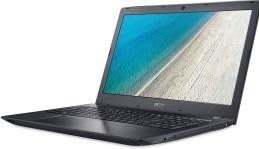 Модель на усмотрение организаторов https://www.mvideo.ru/product- list- page?q=%D0%BD%D0%BE%D 1%83%D1%82%D0%B1%D1%83%D0%BA%D0%B8&category=noutbuki-118шт12Стол офисный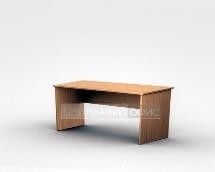 Стол офисныйшт13Стул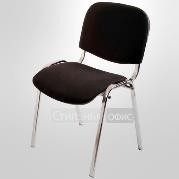 Размеры: 55x80шт1РАСХОДНЫЕ МАТЕРИАЛЫ НА 1 УЧАСТНИКАРАСХОДНЫЕ МАТЕРИАЛЫ НА 1 УЧАСТНИКАРАСХОДНЫЕ МАТЕРИАЛЫ НА 1 УЧАСТНИКАРАСХОДНЫЕ МАТЕРИАЛЫ НА 1 УЧАСТНИКАРАСХОДНЫЕ МАТЕРИАЛЫ НА 1 УЧАСТНИКАРАСХОДНЫЕ МАТЕРИАЛЫ НА 1 УЧАСТНИКА№ п/ пНаименованиеФото расходных материаловТехнические характеристики оборудования, инструментов и ссылка на сайт производителя,поставщикаЕд. измерени яНеобходим ое кол-во1Ручка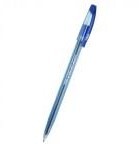 Ручка шариковая синяяШт.12Карандаш простой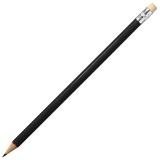 Размер: 18,6х0,7смШт.13Ластик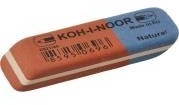 Ластик 60, Скошенный, Комбинированный, Натуральный каучук,57*14*8ммШт.14Линейка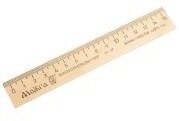 Линейка деревянная/пластмассовая50 см (С209)Шт.15Калькулятор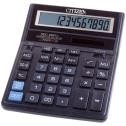 На усмотрение организатораШт.16Бумага А4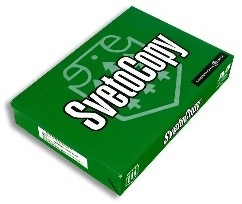 На усмотрение организатораШт.1РАСХОДНЫЕ МАТЕРИАЛЫ, ОБОРУДОВАНИЕ И ИНСТРУМЕНТЫ, КОТОРЫЕУЧАСТНИКИ ДОЛЖНЫ ИМЕТЬ ПРИ СЕБЕ (при необходимости)РАСХОДНЫЕ МАТЕРИАЛЫ, ОБОРУДОВАНИЕ И ИНСТРУМЕНТЫ, КОТОРЫЕУЧАСТНИКИ ДОЛЖНЫ ИМЕТЬ ПРИ СЕБЕ (при необходимости)РАСХОДНЫЕ МАТЕРИАЛЫ, ОБОРУДОВАНИЕ И ИНСТРУМЕНТЫ, КОТОРЫЕУЧАСТНИКИ ДОЛЖНЫ ИМЕТЬ ПРИ СЕБЕ (при необходимости)РАСХОДНЫЕ МАТЕРИАЛЫ, ОБОРУДОВАНИЕ И ИНСТРУМЕНТЫ, КОТОРЫЕУЧАСТНИКИ ДОЛЖНЫ ИМЕТЬ ПРИ СЕБЕ (при необходимости)РАСХОДНЫЕ МАТЕРИАЛЫ, ОБОРУДОВАНИЕ И ИНСТРУМЕНТЫ, КОТОРЫЕУЧАСТНИКИ ДОЛЖНЫ ИМЕТЬ ПРИ СЕБЕ (при необходимости)РАСХОДНЫЕ МАТЕРИАЛЫ, ОБОРУДОВАНИЕ И ИНСТРУМЕНТЫ, КОТОРЫЕУЧАСТНИКИ ДОЛЖНЫ ИМЕТЬ ПРИ СЕБЕ (при необходимости)Не требуютсяРАСХОДНЫЕ МАТЕРИАЛЫ И ОБОРУДОВАНИЕ, ЗАПРЕЩЕННЫЕ НА ПЛОЩАДКЕРАСХОДНЫЕ МАТЕРИАЛЫ И ОБОРУДОВАНИЕ, ЗАПРЕЩЕННЫЕ НА ПЛОЩАДКЕРАСХОДНЫЕ МАТЕРИАЛЫ И ОБОРУДОВАНИЕ, ЗАПРЕЩЕННЫЕ НА ПЛОЩАДКЕРАСХОДНЫЕ МАТЕРИАЛЫ И ОБОРУДОВАНИЕ, ЗАПРЕЩЕННЫЕ НА ПЛОЩАДКЕРАСХОДНЫЕ МАТЕРИАЛЫ И ОБОРУДОВАНИЕ, ЗАПРЕЩЕННЫЕ НА ПЛОЩАДКЕРАСХОДНЫЕ МАТЕРИАЛЫ И ОБОРУДОВАНИЕ, ЗАПРЕЩЕННЫЕ НА ПЛОЩАДКЕ-ДОПОЛНИТЕЛЬНОЕ ОБОРУДОВАНИЕ, ИНСТРУМЕНТЫ КОТОРОЕ МОЖЕТПРИВЕСТИ С СОБОЙ УЧАСТНИК (при необходимости)ДОПОЛНИТЕЛЬНОЕ ОБОРУДОВАНИЕ, ИНСТРУМЕНТЫ КОТОРОЕ МОЖЕТПРИВЕСТИ С СОБОЙ УЧАСТНИК (при необходимости)ДОПОЛНИТЕЛЬНОЕ ОБОРУДОВАНИЕ, ИНСТРУМЕНТЫ КОТОРОЕ МОЖЕТПРИВЕСТИ С СОБОЙ УЧАСТНИК (при необходимости)ДОПОЛНИТЕЛЬНОЕ ОБОРУДОВАНИЕ, ИНСТРУМЕНТЫ КОТОРОЕ МОЖЕТПРИВЕСТИ С СОБОЙ УЧАСТНИК (при необходимости)ДОПОЛНИТЕЛЬНОЕ ОБОРУДОВАНИЕ, ИНСТРУМЕНТЫ КОТОРОЕ МОЖЕТПРИВЕСТИ С СОБОЙ УЧАСТНИК (при необходимости)ДОПОЛНИТЕЛЬНОЕ ОБОРУДОВАНИЕ, ИНСТРУМЕНТЫ КОТОРОЕ МОЖЕТПРИВЕСТИ С СОБОЙ УЧАСТНИК (при необходимости)№ п/ пНаименованиеНаименование оборудования или инструмента, илимебелиТехнические характеристики оборудования, инструментов и ссылка на сайт производителя,поставщикаЕд. измерени яНеобходим ое кол-воспециальное кресло- коляску (для участников с проблемами ОДА), программу NVDA, клавиатуру с кодом Брайля для незрячих, слуховойаппарат для участников с проблемами слуха.специальное кресло- коляску (для участников с проблемами ОДА), программу NVDA, клавиатуру с кодом Брайля для незрячих, слуховойаппарат для участников с проблемами слуха.специальное кресло- коляску (для участников с проблемами ОДА), программу NVDA, клавиатуру с кодом Брайля для незрячих, слуховойаппарат для участников с проблемами слуха.специальное кресло- коляску (для участников с проблемами ОДА), программу NVDA, клавиатуру с кодом Брайля для незрячих, слуховойаппарат для участников с проблемами слуха.--ОБОРУДОВАНИЕ НА 1-ГО ЭКСПЕРТА (при необходимости)ОБОРУДОВАНИЕ НА 1-ГО ЭКСПЕРТА (при необходимости)ОБОРУДОВАНИЕ НА 1-ГО ЭКСПЕРТА (при необходимости)ОБОРУДОВАНИЕ НА 1-ГО ЭКСПЕРТА (при необходимости)ОБОРУДОВАНИЕ НА 1-ГО ЭКСПЕРТА (при необходимости)ОБОРУДОВАНИЕ НА 1-ГО ЭКСПЕРТА (при необходимости)№ п/ пНаименованиеФото необходимого оборудования или инструмента, или мебелиТехнические характеристики оборудования, инструментов и ссылка на сайт производителя, поставщикаЕд. измерени яНеобходим ое кол-во1Стол офисный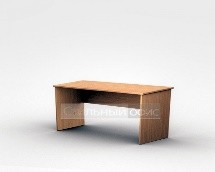 1400х600х750Шт.12Стул посетителя офисный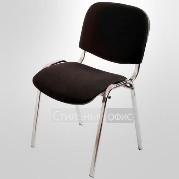 Размеры: 55х80Шт.1РАСХОДНЫЕ МАТЕРИАЛЫ НА 1 Эксперта (при необходимости)РАСХОДНЫЕ МАТЕРИАЛЫ НА 1 Эксперта (при необходимости)РАСХОДНЫЕ МАТЕРИАЛЫ НА 1 Эксперта (при необходимости)РАСХОДНЫЕ МАТЕРИАЛЫ НА 1 Эксперта (при необходимости)РАСХОДНЫЕ МАТЕРИАЛЫ НА 1 Эксперта (при необходимости)РАСХОДНЫЕ МАТЕРИАЛЫ НА 1 Эксперта (при необходимости)№ п/ пНаименованиеФото расходных материаловТехнические характеристики оборудования, инструментов и ссылка на сайт производителя,поставщикаЕд. измерени яНеобходим ое кол-во1РучкаРучка шариковая синяяШт.12Карандаш простойРазмер: 18,6х0,7смШт.13Бумага А4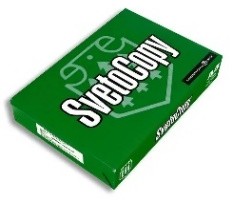 На усмотрение организатораШт.14Калькулятор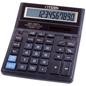 На  усмотрение организатораШт.1ОБЩАЯ ИНФРАСТРУКТУРА КОНКУРСНОЙ ПЛОЩАДКИ (при необходимости)ОБЩАЯ ИНФРАСТРУКТУРА КОНКУРСНОЙ ПЛОЩАДКИ (при необходимости)ОБЩАЯ ИНФРАСТРУКТУРА КОНКУРСНОЙ ПЛОЩАДКИ (при необходимости)ОБЩАЯ ИНФРАСТРУКТУРА КОНКУРСНОЙ ПЛОЩАДКИ (при необходимости)ОБЩАЯ ИНФРАСТРУКТУРА КОНКУРСНОЙ ПЛОЩАДКИ (при необходимости)ОБЩАЯ ИНФРАСТРУКТУРА КОНКУРСНОЙ ПЛОЩАДКИ (при необходимости)В данном пункте указывается дополнительное оборудование, средства индивидуальной защитыВ данном пункте указывается дополнительное оборудование, средства индивидуальной защитыВ данном пункте указывается дополнительное оборудование, средства индивидуальной защитыВ данном пункте указывается дополнительное оборудование, средства индивидуальной защитыВ данном пункте указывается дополнительное оборудование, средства индивидуальной защитыВ данном пункте указывается дополнительное оборудование, средства индивидуальной защиты№ п/ пНаименованиеФото необходимого оборудования, средстваиндивидуальной защитыТехнические характеристики оборудования, инструментов и ссылка на сайт производителя, поставщикаЕд. измерени яНеобходим ое кол-во1Порошковыйогнетушитель ОП-4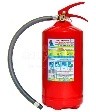 Класс В - 55 В Класс А - 2 АШт.12Питьевая водаНа усмотрение организатораШт.103Компьютер (ноутбук) главногоэксперта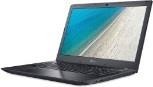 Модель на усмотрение организаторовШт.14МФУ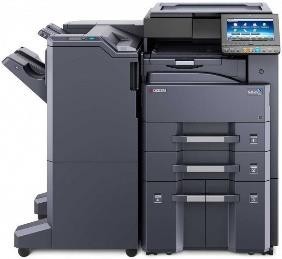 Модель на усмотрение организаторовШт.15Удлинитель/сетевой фильтр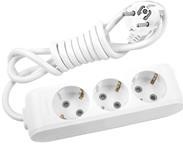 Модель на усмотрение организаторовШт.16Защитныеодноразовы е маски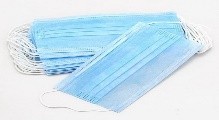 На усмотрение организаторовШт.1007Аптечка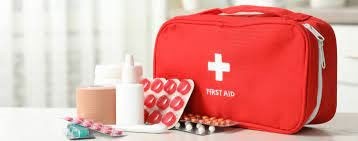 На усмотрение организаторовШт.18Мультимед ийный комплекс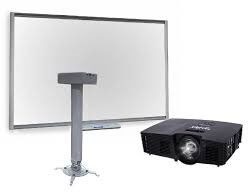 На усмотрение организаторовШт.1КОМНАТА УЧАСТНИКОВ (при необходимости)КОМНАТА УЧАСТНИКОВ (при необходимости)КОМНАТА УЧАСТНИКОВ (при необходимости)КОМНАТА УЧАСТНИКОВ (при необходимости)КОМНАТА УЧАСТНИКОВ (при необходимости)КОМНАТА УЧАСТНИКОВ (при необходимости)В данном пункте указывается оборудование, мебель, расходные материалы, которыми будут оборудована комната для участников (при необходимости)В данном пункте указывается оборудование, мебель, расходные материалы, которыми будут оборудована комната для участников (при необходимости)В данном пункте указывается оборудование, мебель, расходные материалы, которыми будут оборудована комната для участников (при необходимости)В данном пункте указывается оборудование, мебель, расходные материалы, которыми будут оборудована комната для участников (при необходимости)В данном пункте указывается оборудование, мебель, расходные материалы, которыми будут оборудована комната для участников (при необходимости)В данном пункте указывается оборудование, мебель, расходные материалы, которыми будут оборудована комната для участников (при необходимости)№ п/ пНаименованиеФото необходимого оборудования или инструмента, или мебели, илирасходных материаловТехнические характеристики оборудования, инструментов и ссылка на сайт производителя, поставщикаЕд. измерени яНеобходим ое кол-во1Диван для отдыха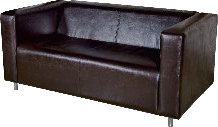 На усмотрение организаторовШт.3-52Питьевая водаНа усмотрение организаторовШт.10ДОПОЛНИТЕЛЬНЫЕ ТРЕБОВАНИЯ К ПЛОЩАДКЕ/КОММЕНТАРИИДОПОЛНИТЕЛЬНЫЕ ТРЕБОВАНИЯ К ПЛОЩАДКЕ/КОММЕНТАРИИДОПОЛНИТЕЛЬНЫЕ ТРЕБОВАНИЯ К ПЛОЩАДКЕ/КОММЕНТАРИИДОПОЛНИТЕЛЬНЫЕ ТРЕБОВАНИЯ К ПЛОЩАДКЕ/КОММЕНТАРИИДОПОЛНИТЕЛЬНЫЕ ТРЕБОВАНИЯ К ПЛОЩАДКЕ/КОММЕНТАРИИДОПОЛНИТЕЛЬНЫЕ ТРЕБОВАНИЯ К ПЛОЩАДКЕ/КОММЕНТАРИИКоличество точек электропитания и их характеристики, количество точек интернета и требования к нему, количество точек воды и требования (горячая, холодная)Количество точек электропитания и их характеристики, количество точек интернета и требования к нему, количество точек воды и требования (горячая, холодная)Количество точек электропитания и их характеристики, количество точек интернета и требования к нему, количество точек воды и требования (горячая, холодная)Количество точек электропитания и их характеристики, количество точек интернета и требования к нему, количество точек воды и требования (горячая, холодная)Количество точек электропитания и их характеристики, количество точек интернета и требования к нему, количество точек воды и требования (горячая, холодная)Количество точек электропитания и их характеристики, количество точек интернета и требования к нему, количество точек воды и требования (горячая, холодная)№ п/ пНаименованиеНаименование необходимого оборудования илиинструмента, или мебелиТехнические характеристики оборудования, инструментов и ссылка на сайт производителя, поставщикаЕд. измерени яНеобходим ое кол-во1Количество точек электропитани я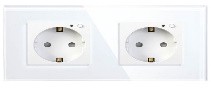 По согласованию с главным экспертомШт.102Доступ в сетьИнтернет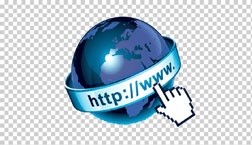 По согласованию с главным экспертомШт.10Наименование нозологииПлощадь, м.кв.Ширина прохода между рабочими местами, м.Специализированное оборудование, количество.**Рабочее место участника с нарушением слухане менее 2,5 кв.мвысота – не менее 3,2 кв.м, а объем – не менее 15 куб. м (п. 4.16 Санитарных правил)https://www.obrazov.org/ https://www.istok- audio.com/ (Количество оборудования зависит от количества участников)Рабочее место участника с нарушением зренияболее 3 мне менее 1 м, ширина 0,6 мhttps://www.obrazov.org/ https://www.istok- audio.com/      Следует оснастить персональным компьютером      с большим    монитором (19- 24), с программой экранного        доступа JAWS,  программой экранного   увеличения MAGic) и    дисплеем, использующим систему Брайля    (рельефно- точечного      шрифта). Необходимо предоставить     лупу,лампу- лупу(настольную или напольную), брайлевскую линейку.Рабочее место участника с нарушением ОДАБолее 3 мСтолы срегулировкой по высоте.Минимальный размер зоны на одно место с учетом подъезда и разворота коляски равен 1,8х1,8 м.Размеры зоны рабочего места на одного ребенка- инвалида на кресле- коляске составляют не менее 1,8х0,9 м. Проход между рабочими столами для свободного проезда и подъезда к столу должен быть не менее 0,9 м, т.е. размеры рабочей зоны вместе с проходом - 1,8х1,8 м.Ширина прохода между рядами  столов   для учащихся, передвигающихся     в креслах-колясках и   на опорах - не менее 0,9 м от спинки   стула    до следующего  стола,  а  у места учащегося на кресле- коляске вдоль прохода не менее 1,4 м.https://www.obrazov.org/ https://www.istok- audio.com/Рабочее место участника с соматическими заболеваниямине менее 2,5 кв.мhttps://www.istok- reatech.ru/catalog/ https://www.istok- audio.com/Рабочее место участника с ментальными нарушениямине менее 2,5 кв.мРекомендуется предусматривать полузамкнутые   рабочие места-кабины (с боковыми бортиками и экранами у стола, высокими спинками сидений, с   бортиками- ограждениями по бокам и сзади и т.п.), что создает для этих учащихся более спокойную   обстановку, помогает  регулировать психологическуюдистанцию с окружающими.https://inva24.ru/ https://www.istok- audio.com/